		II Edycja DNI MATEMATYKI 2020/2021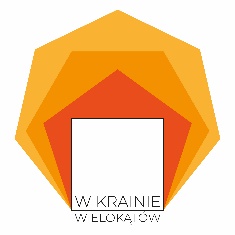 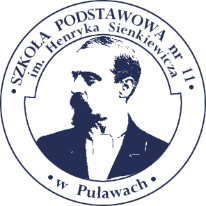  „W krainie wielokątów” Oświadczenie rodziców (opiekunów prawnych) uczniów biorących udział w turnieju:Oświadczam, iż zgodnie z Ustawą o ochronie danych osobowych z dnia 10 maja 2018 r. (Dz. U. z 2019 r. poz. 1781) wyrażam zgodę na przetwarzanie danych osobowych mojego dziecka ............................................., 
ucznia Szkoły Podstawowej nr 11 w Puławach, do celów związanych z jego udziałem 
w II Edycji Dni Matematyki 2020/2021 organizowanym przez Szkołę Podstawową nr 11 
w Puławach.Oświadczam, że zapoznałam/em się z regulaminem konkursu plastycznego/informatycznego 2020/2021 oraz akceptuję jego postanowienia.Wyrażam zgodę na wykorzystanie przez organizatorów wizerunku oraz pracy mojego dziecka do relacji z przebiegu II Edycji Dni Matematyki na łamach prasy lokalnej i stron internetowych. ………………………					          ..............................................................    data								podpis rodzica (opiekuna prawnego)